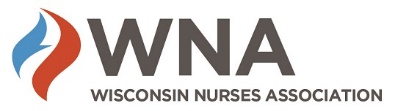 Ineligible companies (IC), as defined by the Standards for Integrity and Independence adopted by the American Nurses Credentialing Center (ANCC) are those whose primary business is producing, marketing, selling, re-selling, or distributing healthcare products used by or on patients. Government organizations, non-healthcare-related companies, and healthcare facilities are not considered to be ineligible companies. Nonprofit or government organizations, non-healthcare-related companies, and healthcare facilities are not considered Ineligible companies.Commercial support is financial or in-kind support from ineligible companies that are used to pay for all or part of the costs of a nursing continuing professional development activity.Note: Organizations providing commercial support may not provide or jointly provide an educational activity.1.	All organizations must comply with the with the ACCME Standards for Integrity and Independence adopted by the American Nurses Credentialing Center (ANCC).2.	This activity is for educational purposes only and will not promote any proprietary interest of an Ineligible Company providing financial or in-kind support.•	The Ineligible Company will not recruit learners from the educational activity for any purpose3.	The Approved Provider is responsible for all decisions related to the educational activity. The Ineligible Company providing financial or in-kind support may not participate in any component of the planning process or implementation of an educational activity, including:Assessment of learning needs and professional practice gapLearning outcomesSelection or development of contentSelection of planners, presenters, faculty, authors and/or content reviewersSelection of teaching/learning strategiesEvaluation methods4.	The Approved Provider will make all decisions regarding the disposition and disbursement of commercial support in accordance with ANCC criteria.  5.	All commercial support associated with this activity will be given with the full knowledge and approval of the Approved Provider. No other payments shall be given to any individuals involved with the supported educational activity.6.	Commercial support will be disclosed to the participants of the educational activity.  7.  	Ineligible Companies may not exhibit, promote or sell products or services during the introduction of an educational activity, while the educational activity takes place or at the conclusion of an educational activity, regardless of the format of the educational activity. (This does NOT preclude the Ineligible Organization from participating in the Exhibit Hall at the event.)An “X” in the boxes below serves as the electronic signatures of the representatives duly authorized to enter into agreements on behalf of the organizations listed and indicates agreement of the terms and conditions listed in the Commercial Support Agreement above. Commercial Support AgreementTitle of Educational Activity:Nurses Day at the CapitolNurses Day at the CapitolNurses Day at the CapitolNurses Day at the CapitolNurses Day at the CapitolNurses Day at the CapitolActivity Location:Monona Terrace, Madison, WIMonona Terrace, Madison, WIMonona Terrace, Madison, WIMonona Terrace, Madison, WIMonona Terrace, Madison, WIMonona Terrace, Madison, WIActivity Date:March 8, 2023March 8, 2023March 8, 2023March 8, 2023March 8, 2023March 8, 2023Approved Provider:Wisconsin Nurses AssociationWisconsin Nurses AssociationWisconsin Nurses AssociationWisconsin Nurses AssociationWisconsin Nurses AssociationWisconsin Nurses AssociationIneligible Company:Total amount of Commercial Support:  Description of all Commercial Support provided, including both financial 
and in-kind support:Use of Commercial Support funds*:UnrestrictedRestricted to the following:Restricted to the following:* Ineligible company providing commercial support may request that funds be used to support a specific part of an educational activity. The Approved Provider may choose to accept the restriction or not accept the commercial support.  The Approved Provider maintains responsibility for all decisions related to the activity as described below.* Ineligible company providing commercial support may request that funds be used to support a specific part of an educational activity. The Approved Provider may choose to accept the restriction or not accept the commercial support.  The Approved Provider maintains responsibility for all decisions related to the activity as described below.* Ineligible company providing commercial support may request that funds be used to support a specific part of an educational activity. The Approved Provider may choose to accept the restriction or not accept the commercial support.  The Approved Provider maintains responsibility for all decisions related to the activity as described below.* Ineligible company providing commercial support may request that funds be used to support a specific part of an educational activity. The Approved Provider may choose to accept the restriction or not accept the commercial support.  The Approved Provider maintains responsibility for all decisions related to the activity as described below.Speaker honoraria* Ineligible company providing commercial support may request that funds be used to support a specific part of an educational activity. The Approved Provider may choose to accept the restriction or not accept the commercial support.  The Approved Provider maintains responsibility for all decisions related to the activity as described below.* Ineligible company providing commercial support may request that funds be used to support a specific part of an educational activity. The Approved Provider may choose to accept the restriction or not accept the commercial support.  The Approved Provider maintains responsibility for all decisions related to the activity as described below.* Ineligible company providing commercial support may request that funds be used to support a specific part of an educational activity. The Approved Provider may choose to accept the restriction or not accept the commercial support.  The Approved Provider maintains responsibility for all decisions related to the activity as described below.* Ineligible company providing commercial support may request that funds be used to support a specific part of an educational activity. The Approved Provider may choose to accept the restriction or not accept the commercial support.  The Approved Provider maintains responsibility for all decisions related to the activity as described below.Speaker expenses* Ineligible company providing commercial support may request that funds be used to support a specific part of an educational activity. The Approved Provider may choose to accept the restriction or not accept the commercial support.  The Approved Provider maintains responsibility for all decisions related to the activity as described below.* Ineligible company providing commercial support may request that funds be used to support a specific part of an educational activity. The Approved Provider may choose to accept the restriction or not accept the commercial support.  The Approved Provider maintains responsibility for all decisions related to the activity as described below.* Ineligible company providing commercial support may request that funds be used to support a specific part of an educational activity. The Approved Provider may choose to accept the restriction or not accept the commercial support.  The Approved Provider maintains responsibility for all decisions related to the activity as described below.* Ineligible company providing commercial support may request that funds be used to support a specific part of an educational activity. The Approved Provider may choose to accept the restriction or not accept the commercial support.  The Approved Provider maintains responsibility for all decisions related to the activity as described below.Meal* Ineligible company providing commercial support may request that funds be used to support a specific part of an educational activity. The Approved Provider may choose to accept the restriction or not accept the commercial support.  The Approved Provider maintains responsibility for all decisions related to the activity as described below.* Ineligible company providing commercial support may request that funds be used to support a specific part of an educational activity. The Approved Provider may choose to accept the restriction or not accept the commercial support.  The Approved Provider maintains responsibility for all decisions related to the activity as described below.* Ineligible company providing commercial support may request that funds be used to support a specific part of an educational activity. The Approved Provider may choose to accept the restriction or not accept the commercial support.  The Approved Provider maintains responsibility for all decisions related to the activity as described below.* Ineligible company providing commercial support may request that funds be used to support a specific part of an educational activity. The Approved Provider may choose to accept the restriction or not accept the commercial support.  The Approved Provider maintains responsibility for all decisions related to the activity as described below.Other (please list):* Ineligible company providing commercial support may request that funds be used to support a specific part of an educational activity. The Approved Provider may choose to accept the restriction or not accept the commercial support.  The Approved Provider maintains responsibility for all decisions related to the activity as described below.* Ineligible company providing commercial support may request that funds be used to support a specific part of an educational activity. The Approved Provider may choose to accept the restriction or not accept the commercial support.  The Approved Provider maintains responsibility for all decisions related to the activity as described below.* Ineligible company providing commercial support may request that funds be used to support a specific part of an educational activity. The Approved Provider may choose to accept the restriction or not accept the commercial support.  The Approved Provider maintains responsibility for all decisions related to the activity as described below.* Ineligible company providing commercial support may request that funds be used to support a specific part of an educational activity. The Approved Provider may choose to accept the restriction or not accept the commercial support.  The Approved Provider maintains responsibility for all decisions related to the activity as described below.Terms and ConditionsStatement of UnderstandingApproved Provider:Wisconsin Nurses AssociationWisconsin Nurses AssociationWisconsin Nurses AssociationAddress:6200 Gisholt Drive, Suite 104, Madison, WI  537136200 Gisholt Drive, Suite 104, Madison, WI  537136200 Gisholt Drive, Suite 104, Madison, WI  53713Name of Representative:Teresa PrattkeTeresa PrattkeTeresa PrattkeEmail Address:teresa@wisconsinnnurses.orgteresa@wisconsinnnurses.orgteresa@wisconsinnnurses.orgPhone Number:608-221-0383 ext. 205 (voicemail only)608-221-0383 ext. 205 (voicemail only)608-221-0383 ext. 205 (voicemail only)“X” for Electronic Signature:Date:Completed by
 (Name and Credentials):Teresa Prattke, MSN, RN, WHNP-BCTeresa Prattke, MSN, RN, WHNP-BCTeresa Prattke, MSN, RN, WHNP-BCIneligible Company Name:Address:Name of Representative:Email Address:Phone Number:“X” for Electronic Signature:Date:Completed by
 (Name and Credentials):